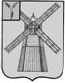 АДМИНИСТРАЦИЯ ПИТЕРСКОГО МУНИЦИПАЛЬНОГО РАЙОНА САРАТОВСКОЙ ОБЛАСТИР А С П О Р Я Ж Е Н И Еот 13 декабря 2013 года  № 371-рс. ПитеркаОб организации внешнего оформления объектов Питерского муниципального района к Новому 2014 году и о проведении конкурса на лучшее украшение фасадов зданий и прилегающих территорийВ целях праздничного украшения учреждений и организаций района и в связи с подготовкой и проведением новогодних и рождественских праздничных мероприятий1. Рекомендовать главе администрации Питерского муниципального образования Камкиной Е.А. в срок до 22 декабря 2013 года установить и украсить ёлку у здания районного Дома Культуры, организовать украшение территории, прилегающей к зданию администрации Питерского муниципального района.2. Рекомендовать главам муниципальных образований, руководителям предприятий, организаций и учреждений всех видов собственности, индивидуальным предпринимателям организовать украшение фасадов зданий, сооружений и прилегающих к ним территорий.3. Утвердить Положение о конкурсе на лучшее украшение фасадов зданий и прилегающих территорий согласно приложению № 1.4. Утвердить состав комиссии по проведению конкурса на лучшее украшение   фасадов   зданий   и   прилегающих  территорий согласно приложению № 2.5. Опубликовать настоящее распоряжение в газете «Искра» и на официальном сайте администрации Питерского муниципального района.6.  Контроль за исполнением настоящего распоряжения возложить на заместителя  главы администрации муниципального района по социальной сфере Афанасьеву Л.А.Глава  администрациимуниципального района                                                                         В.Н. ДерябинПриложение № 1 к распоряжению администрации муниципального района от 13 декабря 2013 года № 371-рПОЛОЖЕНИЕо конкурсе на лучшее украшение фасадов зданий и прилегающих территорийОбщие положения:Конкурс на лучшее новогоднее украшение фасадов зданий и прилегающих территорий (далее – конкурс) проводится с целью повышения уровня культуры обслуживания, благоустройства, создания праздничного облика и атмосферы в районе в предпраздничные и праздничные дни Нового 2014 года и Рождества Христова.Задачи конкурса:Привлечение организаций, предприятий, учреждений, индивидуальных предпринимателей к оформлению фасадов зданий, сооружений и прилегающих  к ним территорий с отражением новогодней тематики.Участники конкурса:В конкурсе принимают участие предприятия, организации и учреждения всех видов собственности, индивидуальные предприниматели, осуществляющие деятельность на территории Питерского муниципального района.Критерии оценки:Оригинальность и эстетичность оформления фасада здания и прилегающей территории.Подведение итогов и награждение победителей:Выявление результатов на лучшее украшение фасадов зданий и прилегающих территорий производится комиссией с 13 декабря по 30 декабря 2013 года по трем номинациям:1. самое красочное новогоднее оформление витрин и окон учреждений;2. самое красочное новогоднее оформление фасадов и центральных входов учреждений;3. самая благоустроенная и празднично оформленная территория, прилегающая к учреждениям.Победители конкурса награждаются ценными призами и дипломами.Лучшие работы по оформлению зданий, учреждений и благоустройству прилегающих территорий будут освещаться через средства массовой информации.ВЕРНО: управляющий делами администрации      муниципального  района                                                         Н.А. СалацкаяПриложение № 2 к распоряжению администрации муниципального района от 13 декабря 2013 года № 371-рСОСТАВкомиссии по проведению конкурса на лучшее украшение фасадов зданий и прилегающих территорийВЕРНО: управляющий делами администрации               муниципального  района                                         Н.А. СалацкаяДерябин В.Н.- глава администрации Питерского муниципального района, председатель комиссииЧлены комиссии:Афанасьева Л.А.- заместитель главы администрации Питерского муниципального района по социальной сфере;Камкина Е.А.- глава администрации Питерского муниципального образования (по согласованию);Машенцев В.В.- главный редактор МУП «Редакция газеты «Искра» (по согласованию);Рябов А.А.- первый заместитель главы администрации Питерского муниципального района;Филиппов О.П.- генеральный директор МУП «Питерское» (по согласованию)